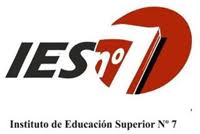 Profesorado: Artes Visuales con Orientación en Producción. Espacio Curricular: Prácticas InvestigativasPlan de estudio: Resolución 293/16Docentes a cargo: Caporaletti Verónica Ciclo lectivo 2021FundamentaciónEl presente espacio curricular se plantea desde su Diseño Curricular desde una perspectiva estratégica con vistas de introducir a las/os futuras/os profesores en las lógicas particulares de la producción de conocimientos en el campo educativo y en el de los lenguajes artísticos.Desde esta perspectiva, se abordan las herramientas conceptuales y metodológicas concernientes a las tareas de la investigación educativa, con foco en las principales características de los enfoques cualitativos y los cuantitativos; los componentes básicos del diseño de una investigación, las vías de socialización y circulación de la producción académica y artística. Por otro lado,  resulta necesario abordar  las características propias de la investigación en los lenguajes artísticos, en tanto   procesos de creación artística,  tomando como punto de partida el reconocimiento del carácter hermenéutico, reflexivo y cognitivo de las prácticas artísticas.La finalidad de esta materia en el cuarto año del profesorado de Artes Visuales es desarrollar prácticas de investigación que tengan coma objeto  de estudio el proceso creativo y la propia producción artística, como así también centrar la reflexión en  temas y problemas de la disciplina que enseña, colaborando a evitar y superar enfoques instrumentales del trabajo de enseñar. Propósitos: Promover un espacio de producción y reflexión  en torno a las prácticas de investigación,  en relación a saberes propios de los lenguajes artísticos y de las Ciencias Sociales.Favorecer el  trabajo en equipo como sustento del hacer investigativo en tanto actividad colectiva.Contribuir con la adquisición de una serie de herramientas  teóricas, prácticas  y metodológicas consustanciales a la tarea  colectiva de producción de conocimientos,   que permitan desarrollar  un diseño de investigación educativa.Propuesta metodológicaEl desarrollo de este espacio curricular se ha organizado en dos  grandes ejes de trabajo, en cada uno de ellos se incluyen temas específicos  de estudio, actividades de distinto nivel de complejidad.El estudio de casos y de documentos será una de las estrategias privilegiadas en el desarrollo de estas  etapas, generando un espacio que permita  establecer relaciones significativas entre los distintos conceptos desarrollados.Resulta esencial en estas instancias que los materiales de trabajo tengan como finalidad la  alfabetización académica y la  formación de criterios para la selección y abordaje de textos académicos, la construcción de estados del arte, el análisis de las posibilidades de la escritura y la utilización de sistemas de notación bibliográfica, entre otros.En el marco del contexto actual las estrategias se centrarán en el  dominio de los entornos tecnológicos ya que resultan consustanciales con  la tarea colectiva de producción de conocimientos, tanto en el campo artístico como en el de la investigación  educativa.También se  prevé la  elaboración de trabajos prácticos integradores que funcionarán a modo producciones parciales y  de instrumentos de evaluación  para  cada uno de los ejes, su finalidad es  promover la producción individual y grupal,  sistematizar por escrito los conceptos desarrollados y sus propias elaboraciones, articular ideas, participar, plantear dudas  que ayuden avanzar al grupo en general y a cada alumno en particular. La puesta en común de los mismos está pensada como una instancia de diálogo y debate para  que los/as  docentes conjuntamente con los alumnos compartan sus conocimientos y confronten ideas  en actividades colectivas que se organizarán para tal fin. ContenidosEje temático 1Prácticas investigativas: procesos y contextosLa investigación en educación. La complejidad y singularidad del fenómeno educativo. La intencionalidad en educación.  El campo del arte como campo de producción de conocimiento. Las prácticas artísticas coma campo de conocimiento: Objetos, procesos y contextos. Los paradigmas en investigación educativa. Los procesos de creación como procesos de investigación. Enfoques de investigación en los lenguajes artísticos: la experimentación y la interpretación.  Pluralismo metodológico: Técnicas, métodos y estrategias creativas. Los marcos referenciales: poéticos, estéticos y críticos.. Las formas colectivas de circulación del conocimientoEje temático 2El Diseño de Investigación El diseño de investigación educativa. La escritura en el proceso de investigación. s El campo educativo como campo de producción de conocimiento.  Los componentes básicos de un proyecto de investigación. La construcción de una problemática. La revisión del conocimiento sobre el tema: el estado del arte. El marco teórico.Las preguntas de investigación y su relación con las decisiones metodológicas. Articulación entre el marco teórico, objetivos y metodología: el tipo de datos, las fuentes y las técnicas de recolección y  análisis. Resultado y conclusiones.Difusión de los resultados: El informe de investigación. Evaluación Históricamente las prácticas evaluativas han sido circunscriptas a la evaluación de los aprendizajes, desde una mirada que la redujo a los resultados y la asoció a los procesos de acreditación. Desde este proyecto de cátedra se pretende ampliar la visión a un tipo de evaluación cualitativa, comprensiva, integral, procesual y formativa que sea coherente con las propuestas de enseñanza. La evaluación es una construcción  conjunta que requiere de condiciones que habiliten espacios de trabajo y tiempo compartido y  posibilite la transformación de las prácticas de enseñanza y de aprendizaje. Por ello, se propone que la evaluación sea el proceso que acompaña y retroalimenta los procesos de enseñanza y aprendizaje, y que los contenidos se  acrediten mediante diversos instrumentos acordes a estas modalidades de trabajo propuestas para cada eje temático. La autoevaluación y la coevaluación son instancias previstas en el marco del proceso evaluativo ya que es el camino  a partir del cual será posible  la generación de un saber  pedagógico,  que permita atender la heterogeneidad  y realizar  ajustes  significativos tanto en los procesos de enseñanza como de aprendizaje.Criterios de evaluación:Problematización de las prácticas educativas.Fundamentación teórica y coherencia conceptual en las producciones individuales y grupales.Reflexión y criticidad.Atención a las consignas socilicitadas, responsabilidad y puntualidad en la presentación de los trabajos.Condiciones de acreditación durante la cursada virtual Según lo pautado en el Dto. 4199/15. Reglamento Académico Marco. De acuerdo a lo establecido por la normativa vigente (Dto. 4199/15, art. 27) los/as estudiantes podrán optar por las siguientes condiciones: Libre: no es necesario que entregue los trabajos durante el período virtual ni presencial (cada docente expresará en su planificación posibles consultas)Regular presencial: tendrá que entregar el 100% de instancias evaluativas (obligatorias) acreditables aprobadas con calificación 6 (seis) o más, en el período virtual y presencial. En caso de que los estudiantes obtengan calificaciones que promedien 8 (ocho) podrán acceder al coloquio que habilite la promoción directa. Semi-presencial: tendrá que entregar el 80% de instancias evaluativas acreditables aprobadas con calificación 6 (seis) o más, en el período virtual y presencial. Respecto de la condición de cursado regular: Cada cátedra según su modalidad de trabajo habilitará instancias de participación acreditables resignificando así las condiciones de asistencia para este período virtual, sujeto a las exigencias de cada condición de cursado. Bibliografía ARNAL, J.; RINCON, D.; LA TORRE, A. Investigación educativa. Fundamentos y metodología. Barcelona: Labor, 1992.GARCÍA, M. J. M., and CASTRO, A. M. P. La investigación en educación. In: MORORÓ, L. P.,COUTO, M. E. S., and ASSIS, R. A. M., orgs. Notas teórico-metodológicas de pesquisas emeducação: concepções e trajetórias [online]. Ilhéus, BA: EDITUS, 2017, pp. 13-40. ISBN: 978-85-7455-493-8. Available from: doi: 10.7476/9788574554938.001. Also available in ePUB from:http://books.scielo.org/id/yjxdq/epub/mororo-9788574554938.epub.EISNER, Elliot W. (1998). El ojo  ilustrado: indagación cualitativa y mejora de la práctica educativa. Barcelona: Paidos IbéricaEISNER, Elliot W. (1995). Educar la visión artística. Barcelona: Paidos Ibérica,GIMENO SACRISTÁN. JOSÉ ÁNGEL,. PÉREZ GÓMEZ. Comprender y transformar la enseñanza. Ediciones Morata, S. L, 2008.LATORRE, A.; DEL RINCÓN, D.; ARNAL, J. Bases metodológicas de la investigación educativa.  Barcelona: Ediciones Experiencia, 2003.